F3 Leçon 1.1.5					Nom ___________________________________A. La pratique de vocabulaire : Practice the vocab for 10 minutes on this Quizlet: https://quizlet.com/_6wbxgp. Write down 6 new words you feel you have memorized. Don’t forget the article.__________________________	______________________________	________________________
__________________________	______________________________	________________________B. Le Vocabulaire:  Match the following remedies to the symptoms given: C. Les recommendations: Write the recommendations pictured here below using a different expression for each one:Il faut…	* Tu as besoin de/d’Tu dois...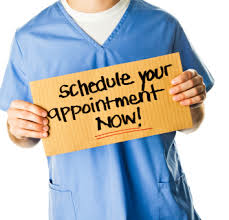 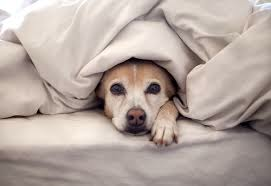 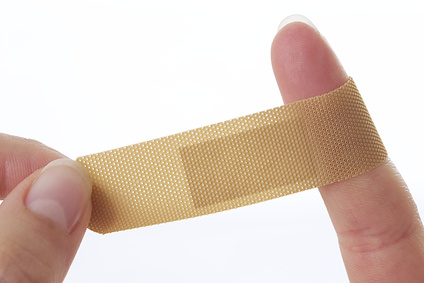 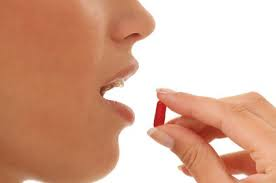 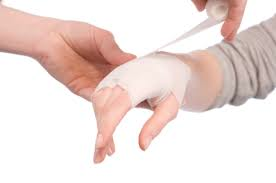 ________________  ___________________  __________________  ________________  _______________D.  Les recommendations: For the following pictures, give two instructions on how to take care of the problem. Use a different expression for each picture:Il faut…		tu as besoin de…Vous devez...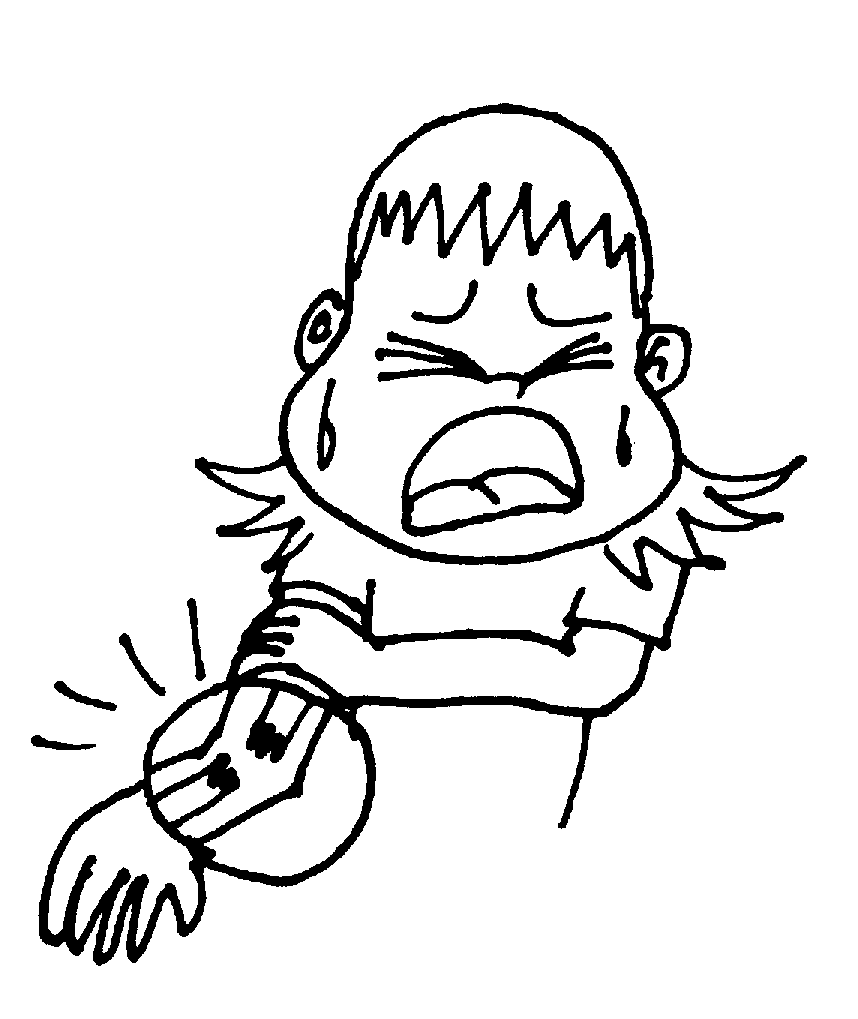 			___________________________________   ___________________________________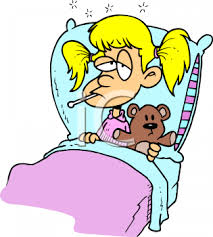 ___________________________________   ___________________________________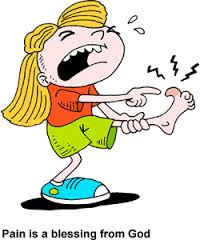 ___________________________________   ___________________________________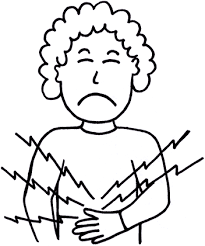 			___________________________________   ___________________________________E. La santé :  Imagine you are a doctor who receives an email from a patient describing the following problems: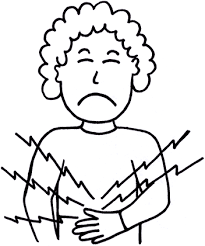 des courbatures au dosune migraine de 5 joursune otiteune angineune grosse fatigueWrite the patient instructions on how to care for each problem.Remember that our goal is intermediate mid.__________________________________________________________________________________________________________________________________________________________________________________________________________________________________________________________________________________________________________________________________________________________________________________________________________________________________________________________________________________________________________________________________________________________________________________________________________________________________________________________________________________________________________________________________________________________________________________________________________________________________________In Class Reflection:1- de la pommade 2- des béquilles3- des comprimés4- un pansement5- une opérationje me coupe le doigtils ont l’appendicitevous avez une bossetu as mal à la têteil se casse la chevilleNLNovice LowNMNovice MidNHNovice HighILIntermediate LowIMIntermediate MidIHIntermediate Highwordsmemorized phrases, simple sentencessome sentences, elaborates a littlestrings of sentences, more elaborationconnected sentences, better quality and quantity, questionswell-connected sentences, almost paragraphs, questionsStandard1Below Level(I don’t get it YET)2Nearing Level(I’m still working on it)3At Level(I’ve got it!)4Above Level(I can teach someone else)My Next Step(What will I do outside of class to improve my proficiency in this standard?)I can use the vocabulary to talk about symptoms.I can give recommendations using a variety of expressions.I can write about health at an intermediate mid level.